Уважаемые руководители!Государственное бюджетное учреждение дополнительного профессионального педагогического образования центр повышения квалификации специалистов "Информационно-методический центр" Приморского района Санкт-Петербурга информирует об открытии записи на программы (объемом 12 часов) с использованием оплаты социальным сертификатом. Просим довести информацию до сведения родителей (законных представителей) обучающихся путем:Размещения информации на официальных сайтах образовательных учреждений и предоставления ссылки по форме: https://forms.yandex.ru/u/650a9649c09c022a317b342e/ Включения в повестку протокола родительского собрания (онлайн или офлайн). Приложение:Информационные материалы для размещения на официальном сайте образовательного учреждения.И.О. директора ИМЦ							Л.И. ИвановаРуководителям ОО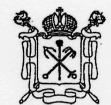 